Anlage 2: DEZERNATSLEITFADENRegierung von 
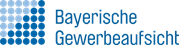 Regierung von 
Regierung von 
Regierung von 
DezernatsleitfadenDezernatsleitfadenDezernatsleitfadenDezernatsleitfadenDezernat:Dezernat:Dezernat:Dezernat:Dezernatsbezeichnung:Dezernatsbezeichnung:Dezernatsbezeichnung:Dezernatsbezeichnung:Dezernatsleiter/in: Dezernatsleiter/in: Dezernatsleiter/in: Dezernatsleiter/in: Auszubildender/-de:Auszubildender/-de:Auszubildender/-de:Auszubildender/-de:Ausbildungszeitraum:Ausbildungszeitraum:Ausbildungszeitraum:Ausbildungszeitraum:Aufgaben im DezernatAufgaben im DezernatAufgaben im DezernatAufgaben im DezernatStichpunktartige Auflistung dezernatsspezifischer Aufgaben und Themen und Vermittlung von Abläufen und Methoden, wie z. B.Umgang mit Anfragen und Beschwerdenkollegiale Unterstützung bei Anfragen aus anderen DezernatenControlling im Dezernat (z. B. KLR, Beschwerdelisten etc.)Notwendigkeit und Umsetzung von Prozessen und QualitätsmanagementsystemTeamarbeit im Dezernat (z. B. Umsetzung von Projekten, Urlaubsvertretung)Zusammenarbeit mit anderen Behörden (z. B. LRA), Organisationen (z. B. ZÜS) etc.Zusammenarbeit mit Ministerien, Sachgebieten der RegierungVorbereitung ArbeitskreiseStichpunktartige Auflistung dezernatsspezifischer Aufgaben und Themen und Vermittlung von Abläufen und Methoden, wie z. B.Umgang mit Anfragen und Beschwerdenkollegiale Unterstützung bei Anfragen aus anderen DezernatenControlling im Dezernat (z. B. KLR, Beschwerdelisten etc.)Notwendigkeit und Umsetzung von Prozessen und QualitätsmanagementsystemTeamarbeit im Dezernat (z. B. Umsetzung von Projekten, Urlaubsvertretung)Zusammenarbeit mit anderen Behörden (z. B. LRA), Organisationen (z. B. ZÜS) etc.Zusammenarbeit mit Ministerien, Sachgebieten der RegierungVorbereitung ArbeitskreiseStichpunktartige Auflistung dezernatsspezifischer Aufgaben und Themen und Vermittlung von Abläufen und Methoden, wie z. B.Umgang mit Anfragen und Beschwerdenkollegiale Unterstützung bei Anfragen aus anderen DezernatenControlling im Dezernat (z. B. KLR, Beschwerdelisten etc.)Notwendigkeit und Umsetzung von Prozessen und QualitätsmanagementsystemTeamarbeit im Dezernat (z. B. Umsetzung von Projekten, Urlaubsvertretung)Zusammenarbeit mit anderen Behörden (z. B. LRA), Organisationen (z. B. ZÜS) etc.Zusammenarbeit mit Ministerien, Sachgebieten der RegierungVorbereitung ArbeitskreiseStichpunktartige Auflistung dezernatsspezifischer Aufgaben und Themen und Vermittlung von Abläufen und Methoden, wie z. B.Umgang mit Anfragen und Beschwerdenkollegiale Unterstützung bei Anfragen aus anderen DezernatenControlling im Dezernat (z. B. KLR, Beschwerdelisten etc.)Notwendigkeit und Umsetzung von Prozessen und QualitätsmanagementsystemTeamarbeit im Dezernat (z. B. Umsetzung von Projekten, Urlaubsvertretung)Zusammenarbeit mit anderen Behörden (z. B. LRA), Organisationen (z. B. ZÜS) etc.Zusammenarbeit mit Ministerien, Sachgebieten der RegierungVorbereitung ArbeitskreiseDezernatsspezifische Gesetze/Verordnungen/RichtlinienDezernatsspezifische Gesetze/Verordnungen/RichtlinienDezernatsspezifische Gesetze/Verordnungen/RichtlinienDezernatsspezifische Gesetze/Verordnungen/RichtlinienAuflistung dezernatsspezifischer Gesetze, Verordnungen und Richtlinien, die sich die oder der Auszubildende anzueignen hatAuflistung dezernatsspezifischer Gesetze, Verordnungen und Richtlinien, die sich die oder der Auszubildende anzueignen hatAuflistung dezernatsspezifischer Gesetze, Verordnungen und Richtlinien, die sich die oder der Auszubildende anzueignen hatAuflistung dezernatsspezifischer Gesetze, Verordnungen und Richtlinien, die sich die oder der Auszubildende anzueignen hatTätigkeiten im InnendienstTätigkeiten im InnendienstTätigkeiten im InnendienstTätigkeiten im Innendienstwannwannmit wemTätigkeiten im AußendienstTätigkeiten im AußendienstTätigkeiten im AußendienstTätigkeiten im Außendienstwannwannmit wemDokumentation Förder- und AbschlussgesprächDokumentation Förder- und AbschlussgesprächDokumentation Förder- und AbschlussgesprächDokumentation Förder- und AbschlussgesprächDatumUnterschrift Ausbilderin/AusbilderUnterschrift Ausbilderin/AusbilderAbschlussgespräch durchgeführt:(spätestens ca. drei Wochen nach Beendigung des Aufenthalts im Dezernat)
Was lief gut / was lief nicht gut? 
Welche Möglichkeiten zur Verbesserung bestehen?
Wurde eine eigenständige Vorgangsbearbeitung durchgeführt?Das Ausbildungsziel wurde erreichtJa ☐	Nein ☐Ja ☐	Nein ☐Ja ☐	Nein ☐Ort, DatumUnterschrift Ausbilderin/AusbilderUnterschrift Ausbilderin/AusbilderUnterschrift Ausbilderin/AusbilderEingeleitete Maßnahmen, wenn Ausbildungsziel nicht erreicht wurde:z .B. Festlegung von Terminen um Inhalte nachzuholenEingeleitete Maßnahmen, wenn Ausbildungsziel nicht erreicht wurde:z .B. Festlegung von Terminen um Inhalte nachzuholenEingeleitete Maßnahmen, wenn Ausbildungsziel nicht erreicht wurde:z .B. Festlegung von Terminen um Inhalte nachzuholenEingeleitete Maßnahmen, wenn Ausbildungsziel nicht erreicht wurde:z .B. Festlegung von Terminen um Inhalte nachzuholenAuszubildender/Auszubildende eröffnetAuszubildender/Auszubildende eröffnetAuszubildender/Auszubildende eröffnetAuszubildender/Auszubildende eröffnetOrt, DatumUnterschrift Ausbilderin/AusbilderUnterschrift Ausbilderin/AusbilderUnterschrift Ausbilderin/AusbilderAusbildungsleiterin/Ausbildungsleiter zur Kenntnis genommenAusbildungsleiterin/Ausbildungsleiter zur Kenntnis genommenAusbildungsleiterin/Ausbildungsleiter zur Kenntnis genommenAusbildungsleiterin/Ausbildungsleiter zur Kenntnis genommenOrt, DatumUnterschrift Ausbilderin/AusbilderUnterschrift Ausbilderin/AusbilderUnterschrift Ausbilderin/Ausbilder